DÍA MUNDIAL DE LA SALUD MENTAL MATERNA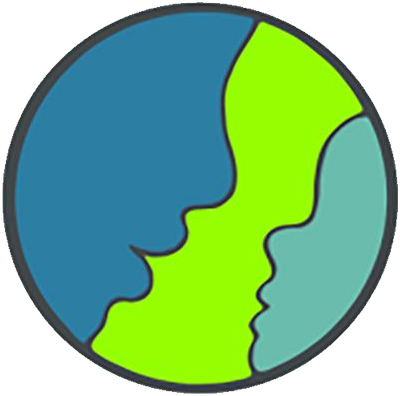 3 de Mayo, 2023   	 	 	 	 	 	 	wmmhday.postpartum.net  #JuntasSomosMasFuertes #SaludMentalMaternaImporta#EnRedNosSostenemos #diamundialSMmaterna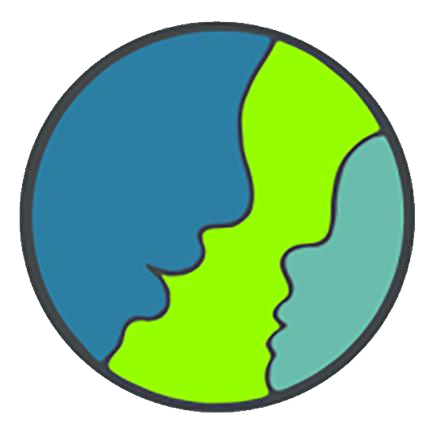 Día Mundial de laSalud Mental Materna 3 de Mayo, 2023wmmhday.postpartum.net  #JuntasSomosMasFuertes# EnRedNosSostenemos#SaludMentalMaternaImporta#diamundialSMmaternaJUNTAS SOMOS MÁS FUERTESEN RED NOS SOSTENEMOSApoyando a las mujeres del mundo en el cuidado de la salud mental materna